TERMO DE RESPONSABILIDADE E DE TRANSFERÊNCIA DE DIREITOS AUTORAISTERMO DE RESPONSABILIDADE E DE TRANSFERÊNCIA DE DIREITOS AUTORAISTERMO DE RESPONSABILIDADE E DE TRANSFERÊNCIA DE DIREITOS AUTORAISTERMO DE RESPONSABILIDADE E DE TRANSFERÊNCIA DE DIREITOS AUTORAISDECLARAÇÃOO autor de correspondência por meio deste documento garante que o artigo intitulado "TÍTULO DO ARTIGO", se aceito para publicação pela Revista GEPROS. GESTÃO DA PRODUÇÃO, OPERAÇÕES E SISTEMAS, é original ou foi substancialmente revisado, ampliado e reescrito em relação ao inicialmente publicado em anais de congresso ̸ evento e não está sendo considerado para publicação por outra revista seja no formato impresso ou eletrônico. O autor de correspondência do artigo acima mencionado também declara:Declaro que participei da elaboração deste trabalho e tenho plenos poderes para assinar este termo;Declaro que todas as marcas registradas e direitos autorais usados no artigo foram creditados ao seu proprietário, ou a permissão escrita de utilizar o nome foi concedida;Declaro que todas as declarações afirmadas no artigo como fatos são verdadeiros ou com base em pesquisa de razoável precisão;Declaro que estou de acordo que os direitos autorais serão transferidos para a propriedade exclusiva da Revista GEPROS. A reprodução, total ou parcial, em qualquer outra parte ou meio, impresso ou eletrônico, é proibida sem antes solicitar a autorização necessária, o que uma vez concedida, deverá ser devidamente reconhecida à GEPROS.DECLARAÇÃOO autor de correspondência por meio deste documento garante que o artigo intitulado "TÍTULO DO ARTIGO", se aceito para publicação pela Revista GEPROS. GESTÃO DA PRODUÇÃO, OPERAÇÕES E SISTEMAS, é original ou foi substancialmente revisado, ampliado e reescrito em relação ao inicialmente publicado em anais de congresso ̸ evento e não está sendo considerado para publicação por outra revista seja no formato impresso ou eletrônico. O autor de correspondência do artigo acima mencionado também declara:Declaro que participei da elaboração deste trabalho e tenho plenos poderes para assinar este termo;Declaro que todas as marcas registradas e direitos autorais usados no artigo foram creditados ao seu proprietário, ou a permissão escrita de utilizar o nome foi concedida;Declaro que todas as declarações afirmadas no artigo como fatos são verdadeiros ou com base em pesquisa de razoável precisão;Declaro que estou de acordo que os direitos autorais serão transferidos para a propriedade exclusiva da Revista GEPROS. A reprodução, total ou parcial, em qualquer outra parte ou meio, impresso ou eletrônico, é proibida sem antes solicitar a autorização necessária, o que uma vez concedida, deverá ser devidamente reconhecida à GEPROS.DECLARAÇÃOO autor de correspondência por meio deste documento garante que o artigo intitulado "TÍTULO DO ARTIGO", se aceito para publicação pela Revista GEPROS. GESTÃO DA PRODUÇÃO, OPERAÇÕES E SISTEMAS, é original ou foi substancialmente revisado, ampliado e reescrito em relação ao inicialmente publicado em anais de congresso ̸ evento e não está sendo considerado para publicação por outra revista seja no formato impresso ou eletrônico. O autor de correspondência do artigo acima mencionado também declara:Declaro que participei da elaboração deste trabalho e tenho plenos poderes para assinar este termo;Declaro que todas as marcas registradas e direitos autorais usados no artigo foram creditados ao seu proprietário, ou a permissão escrita de utilizar o nome foi concedida;Declaro que todas as declarações afirmadas no artigo como fatos são verdadeiros ou com base em pesquisa de razoável precisão;Declaro que estou de acordo que os direitos autorais serão transferidos para a propriedade exclusiva da Revista GEPROS. A reprodução, total ou parcial, em qualquer outra parte ou meio, impresso ou eletrônico, é proibida sem antes solicitar a autorização necessária, o que uma vez concedida, deverá ser devidamente reconhecida à GEPROS.DECLARAÇÃOO autor de correspondência por meio deste documento garante que o artigo intitulado "TÍTULO DO ARTIGO", se aceito para publicação pela Revista GEPROS. GESTÃO DA PRODUÇÃO, OPERAÇÕES E SISTEMAS, é original ou foi substancialmente revisado, ampliado e reescrito em relação ao inicialmente publicado em anais de congresso ̸ evento e não está sendo considerado para publicação por outra revista seja no formato impresso ou eletrônico. O autor de correspondência do artigo acima mencionado também declara:Declaro que participei da elaboração deste trabalho e tenho plenos poderes para assinar este termo;Declaro que todas as marcas registradas e direitos autorais usados no artigo foram creditados ao seu proprietário, ou a permissão escrita de utilizar o nome foi concedida;Declaro que todas as declarações afirmadas no artigo como fatos são verdadeiros ou com base em pesquisa de razoável precisão;Declaro que estou de acordo que os direitos autorais serão transferidos para a propriedade exclusiva da Revista GEPROS. A reprodução, total ou parcial, em qualquer outra parte ou meio, impresso ou eletrônico, é proibida sem antes solicitar a autorização necessária, o que uma vez concedida, deverá ser devidamente reconhecida à GEPROS.Autor de Correspondência (nome completo)E-mailDataAssinaturaEverton Michelsevertonpmp@gmail.com28/01/2019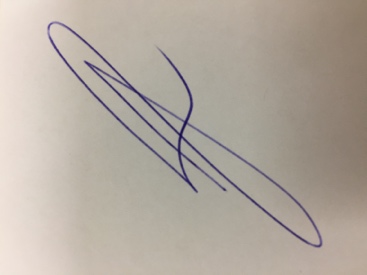 